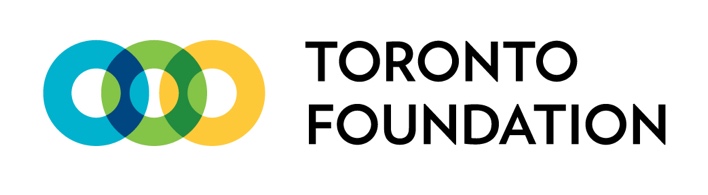 Helen McCrea Peacock Foundation2017 Letter of Intent GuidelinesDeadline: Wednesday, March 22, 2017Eligibility The Helen McCrea Peacock Foundation supports environmental organizations whose work and initiatives have a positive impact on the environment with a focus on protection and remediation.  Funding is provided to registered Canadian charitable organizations whose mandates and missions are to work on environmental initiatives that are carried out in Ontario. Successful applications must have a well-developed program or project for which they are seeking funds, and they must be able to articulate clear and specific objectives, outcomes and impact.Grant Restrictions The Helen McCrea Peacock Foundation will not support: Operating deficitsCapital campaigns100% staff salariesAttendance at conferencesEndowment fundsPolitical or religious activitiesEvent or fundraising sponsorshipsMarketing materials Activities that occur before September 2017Environmental education programs (unless the education component is secondary and supplementary to the primary focus of hands-on environmental protection and remediation projects)The Foundation does support hands-on programming that helps to remediate an environmental concern. Past grants have been in the following areas:How to Apply Applicants are asked to complete a letter of intent briefly describing the organization, the program for which they are seeking funding, and the alignment with the Helen McCrea Peacock Foundation’s granting priorities as outlined above. Staff at Toronto Foundation will review all proposals and only those which most closely meet the Helen McCrea Peacock Foundation's priorities will be considered by the Foundation’s Directors. The Helen McCrea Peacock Foundation accepts grant applications once per year. The timeline for 2017 is as follows:The deadline for letters of intent is March 22nd, 2017Applicants who best meet the criteria for funding will be contacted in April 2017 to submit a more detailed applicationFull applications from invited organizations are due May 1, 2017Final decisions made by the Helen McCrea Peacock Foundation Board of Directors in late August. All applicants will be notified about the status of their application at that timeThe Helen McCrea Peacock Foundation’s 2017 letter of intent can be filled-in and saved on your computer and printed off, signed and sent in by e-mail. Faxed proposals will not be accepted. Proposals should be signed by a senior officer (Executive Director or Chair of the Board) of the organization. Incomplete submissions will be declined. ContactTorey Kehoe, Donor Relations CoordinatorHelen McCrea Peacock Foundation c/o Toronto FoundationE: tkehoe@torontofoundation.caT: 416.921.2035 ext. 230Helen McCrea Peacock Foundation2017 Letter of Intent FormDeadline: Wednesday, March 22, 2017We encourage you to be as clear and concise as possible - you know your work better than anyone, and need to articulate it so that people who may have little or no knowledge of your work can learn about how your organization works to have a positive impact on the environment in Ontario. This application was authorized by:Name: 	     Title:	     (Executive Director/President/Chair, Board of Directors)Signature and Date: __________________________________________Please submit this form by e-mail to:Torey Kehoe, Donor Relations CoordinatorHelen McCrea Peacock Foundation c/o Toronto FoundationE: tkehoe@torontofoundation.caT: 416.921.2035 ext. 230Landconservation and protectiontree planting and stewardshipnaturalization and restorationWatershedland and shore restorationconservation, protection and naturalizationWildlife biodiversitywildlife rehabilitation and protectionSection A: Cover Sheet - Contact InformationSection A: Cover Sheet - Contact InformationSection B: About Your Organization1. Briefly describe the role of your organization: Limit: 300 wordsSection C: Alignment with Helen McCrea Peacock Foundation prioritiesWhich of the following priorities does your program address? [check one]If you have been invited to complete this 2017 application by a Helen McCrea Peacock Foundation Board Member, please indicate the name of the Board Member here: Section D: Program Impact and Quality